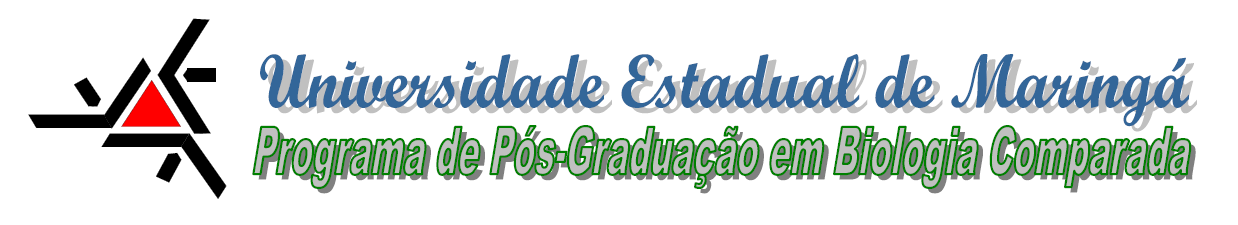 Maringá, 00 de Mês de 2014.Ao Conselho Acadêmico do Programa de Pós-graduação em Biologia Comparada Prezados Senhores:Vimos por meio deste solicitar ao Conselho Acadêmico do PGB a aprovação da mudança de título da dissertação/tese do mestrando(a)/doutorando(a) NOME DO ALUNO. O título aprovado anteriormente era “(Título anterior)”. A alteração deve ser realizada, pois (explicar as razões da alteração do título). Dessa forma, o novo título da dissertação/tese passa a ser “(novo título)”.Atenciosamente,___________________________		        ___________________________Nome do(a) Orientador(a)				     Nome do(a) Aluno(a)          Professor(a) orientador(a) 				    Mestrando/Doutorando